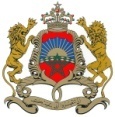 41st session of the Working Group of the Universal Periodic ReviewStatement of the Kingdom of MoroccoReview of the PhilippinesGeneva, November 14th 2022Mr. President,First of all my delegation would like to welcome the distinguished delegation of the Philippines to its 4th cycle UPR review and would like to express its appreciation for the presentation of its national report.Morocco would like to commend the government of the Philippines for the many steps and achievements in fulfilling human rights obligations since its last UPR review, including : (i) implementing the 3rd Philippine Human Rights Plan; (ii) adhering to international standards and cooperation in the anti-illegal drug campaignIn a spirit of constructive engagement, my delegation would like to make the following recommendations:Ratify the Convention for the Protection of All Persons from Enforced Disappearance (CED);Continue efforts aimed at improving access to justice for vulnerable people, such as persons with disabilities.Morocco wishes to the delegation of the Philippines a successful review.
I thank you Mr. President.